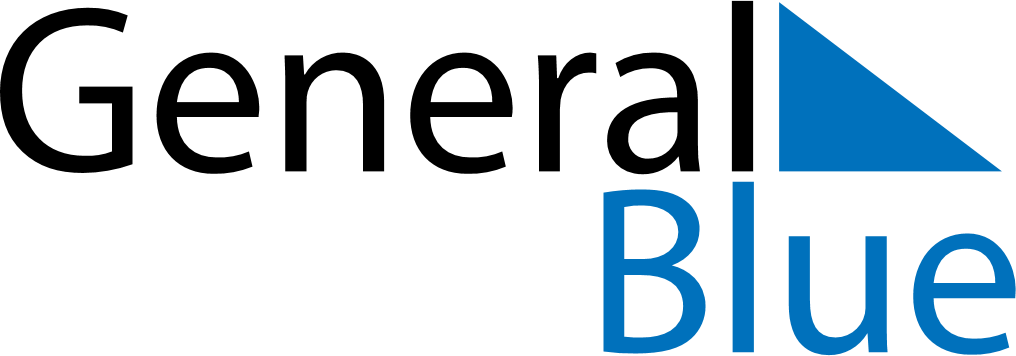 August 2024August 2024August 2024August 2024August 2024August 2024Blanchardstown, Leinster, IrelandBlanchardstown, Leinster, IrelandBlanchardstown, Leinster, IrelandBlanchardstown, Leinster, IrelandBlanchardstown, Leinster, IrelandBlanchardstown, Leinster, IrelandSunday Monday Tuesday Wednesday Thursday Friday Saturday 1 2 3 Sunrise: 5:41 AM Sunset: 9:21 PM Daylight: 15 hours and 39 minutes. Sunrise: 5:43 AM Sunset: 9:19 PM Daylight: 15 hours and 36 minutes. Sunrise: 5:45 AM Sunset: 9:18 PM Daylight: 15 hours and 32 minutes. 4 5 6 7 8 9 10 Sunrise: 5:46 AM Sunset: 9:16 PM Daylight: 15 hours and 29 minutes. Sunrise: 5:48 AM Sunset: 9:14 PM Daylight: 15 hours and 25 minutes. Sunrise: 5:50 AM Sunset: 9:12 PM Daylight: 15 hours and 22 minutes. Sunrise: 5:51 AM Sunset: 9:10 PM Daylight: 15 hours and 18 minutes. Sunrise: 5:53 AM Sunset: 9:08 PM Daylight: 15 hours and 14 minutes. Sunrise: 5:55 AM Sunset: 9:06 PM Daylight: 15 hours and 11 minutes. Sunrise: 5:57 AM Sunset: 9:04 PM Daylight: 15 hours and 7 minutes. 11 12 13 14 15 16 17 Sunrise: 5:58 AM Sunset: 9:02 PM Daylight: 15 hours and 3 minutes. Sunrise: 6:00 AM Sunset: 9:00 PM Daylight: 15 hours and 0 minutes. Sunrise: 6:02 AM Sunset: 8:58 PM Daylight: 14 hours and 56 minutes. Sunrise: 6:03 AM Sunset: 8:56 PM Daylight: 14 hours and 52 minutes. Sunrise: 6:05 AM Sunset: 8:54 PM Daylight: 14 hours and 48 minutes. Sunrise: 6:07 AM Sunset: 8:52 PM Daylight: 14 hours and 44 minutes. Sunrise: 6:09 AM Sunset: 8:50 PM Daylight: 14 hours and 40 minutes. 18 19 20 21 22 23 24 Sunrise: 6:10 AM Sunset: 8:47 PM Daylight: 14 hours and 36 minutes. Sunrise: 6:12 AM Sunset: 8:45 PM Daylight: 14 hours and 33 minutes. Sunrise: 6:14 AM Sunset: 8:43 PM Daylight: 14 hours and 29 minutes. Sunrise: 6:16 AM Sunset: 8:41 PM Daylight: 14 hours and 25 minutes. Sunrise: 6:17 AM Sunset: 8:38 PM Daylight: 14 hours and 21 minutes. Sunrise: 6:19 AM Sunset: 8:36 PM Daylight: 14 hours and 17 minutes. Sunrise: 6:21 AM Sunset: 8:34 PM Daylight: 14 hours and 13 minutes. 25 26 27 28 29 30 31 Sunrise: 6:23 AM Sunset: 8:32 PM Daylight: 14 hours and 9 minutes. Sunrise: 6:24 AM Sunset: 8:29 PM Daylight: 14 hours and 5 minutes. Sunrise: 6:26 AM Sunset: 8:27 PM Daylight: 14 hours and 1 minute. Sunrise: 6:28 AM Sunset: 8:25 PM Daylight: 13 hours and 57 minutes. Sunrise: 6:29 AM Sunset: 8:22 PM Daylight: 13 hours and 52 minutes. Sunrise: 6:31 AM Sunset: 8:20 PM Daylight: 13 hours and 48 minutes. Sunrise: 6:33 AM Sunset: 8:18 PM Daylight: 13 hours and 44 minutes. 